                                                                                                                              проект         КАРАР                                                                       РЕШЕНИЕ«_» май  2018 й.                                  №                                « __ » мая  2018 г.	Об утверждении отчета об исполнении бюджета сельского поселения Метевбашевский сельсовет муниципального района Белебеевский районРеспублики Башкортостан за 2017 годСовет сельского поселения Метевбашевский сельсовет муниципального района Белебеевский район Республики Башкортостан решил:1. Утвердить отчет об исполнении бюджета сельского поселения Метевбашевский сельсовет муниципального района Белебеевский район Республики Башкортостан за 2017 год по доходам в сумме   3 591827,99 рублей и по расходам в сумме   4 119250,28  рублей с превышением расходов над доходами  (дефицит бюджета) в сумме  527422,29 рублей со следующими показателями по:доходам бюджета сельского поселения Метевбашевский сельсовет  муниципального района Белебеевский район Республики Башкортостан за 2017 год по кодам классификации доходов бюджетов согласно приложению 1 к настоящему решению;расходам бюджета сельского поселения Метевбашевский сельсовет муниципального района Белебеевский район Республики Башкортостан по ведомственной структуре расходов бюджета сельского поселения Метевбашевский сельсовет муниципального района Белебеевский район Республики Башкортостан за 2017 год согласно приложению 2 к настоящему решению;расходам бюджета сельского поселения Метевбашевский сельсовет муниципального района Белебеевский район Республики Башкортостан за 2017 год по разделам, подразделам, целевым статьям и видам расходов классификации расходов бюджетов согласно приложению 3 к настоящему решению.источникам финансирования дефицита бюджета сельского поселения Метевбашевский сельсовет муниципального района Белебеевский район Республики Башкортостан за 2017 год по кодам классификации источников финансирования  дефицитов бюджетов согласно приложению 4 к настоящему решению;2. Данное решение обнародовать в здании Администрации сельского поселения Метевбашевский сельсовет муниципального района Белебеевский район Республики Башкортостан и на официальном сайте Администрации сельского поселения Метевбашевский сельсовет муниципального района Белебеевский район Республики Башкортостан.Глава сельского поселения                                                       М.М.ЗайруллинБАШҚОРТОСТАН РЕСПУБЛИКАҺЫБӘЛӘБӘЙ РАЙОНЫ МУНИЦИПАЛЬ РАЙОНЫНЫҢ  МӘТӘУБАШ  АУЫЛ СОВЕТЫАУЫЛ БИЛӘМӘҺЕ СОВЕТЫ452105, Мәтәүбаш  ауылы, Мәктәп урамы, 62 аТел. 2-61-45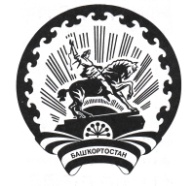 СОВЕТ СЕЛЬСКОГО ПОСЕЛЕНИЯМЕТЕВБАШЕВСКИЙ СЕЛЬСОВЕТМУНИЦИПАЛЬНОГО РАЙОНА БЕЛЕБЕЕВСКИЙРАЙОН РЕСПУБЛИКИ БАШКОРТОСТАН452105, с. Метевбаш, ул. Школьная  62 аТел. 2-61-45